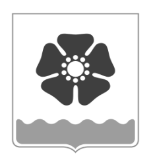 Городской Совет депутатовмуниципального образования «Северодвинск» (Совет депутатов Северодвинска)шестого созываРЕШЕНИЕО внесении изменений в Порядок предоставления жилых помещений муниципального специализированного жилищного фонда СеверодвинскаВ целях повышения эффективности использования муниципального специализированного жилищного фонда Совет депутатов Северодвинскарешил:1. Внести в Порядок предоставления жилых помещений муниципального специализированного жилищного фонда Северодвинска, утвержденный решением Совета депутатов Северодвинска от 26.05.2011 № 63 (в редакции от 20.02.2020), следующие изменения:1.1. В пунктах 2.2 и 3.2 слова «Мэр Северодвинска» в соответствующем падеже заменить словами «Глава Северодвинска» в соответствующем падеже.1.2. В пункте 3.1:1.2.1. Дефис пятый изложить в следующей редакции:«- работникам медицинских организаций в сфере обязательного медицинского страхования, осуществляющих деятельность на территории муниципального образования «Северодвинск», на период работы;».1.2.2. Дополнить дефисами шестым и седьмым следующего содержания:«- работникам перевозчиков, осуществляющих перевозку пассажиров по маршрутам регулярных перевозок по регулируемым тарифам на территории муниципального образования «Северодвинск», перечень которых утверждается Администрацией Северодвинска, на период работы;- работникам, осуществляющим свою трудовую деятельность в филиалах, представительствах, обособленных и (или) иных структурных подразделениях АО «Почта России» на территории муниципального образования «Северодвинск», на период работы.».1.3. Дефис первый пункта 3.4 изложить в следующей редакции:«- наличия у гражданина и (или) членов его семьи жилых помещений на праве собственности или в пользовании на условиях договора социального найма в населенном пункте муниципального образования «Северодвинск», в котором предоставляется жилое помещение в общежитии;».1.4. В пункте 4.2 слова «выдачу которых осуществляет Администрация Северодвинска» заменить словами «выдачу которых осуществляет Управление муниципального жилищного фонда Администрации Северодвинска».2. Настоящее решение вступает в силу после его официального опубликования.3. Опубликовать (обнародовать) настоящее решение в бюллетене нормативно-правовых актов муниципального образования «Северодвинск» «Вполне официально», разместить в сетевом издании «Вполне официально» (вполне-официально.рф) и на официальных интернет-сайтах Совета депутатов Северодвинска и Администрации Северодвинска.от22.04.2021№  341ПредседательСовета депутатов Северодвинска_______________________М.А. Старожилов              Глава муниципального образования              «Северодвинск»               __________________И.В. Скубенко